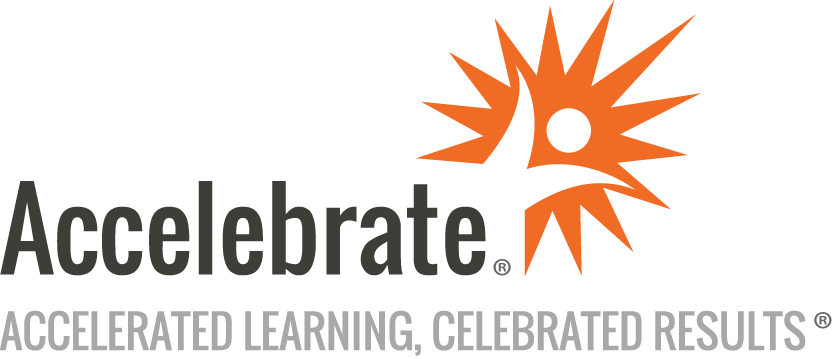 Advanced SvelteCourse Number: SVLT-102
Duration: 2 daysOverviewThis Advanced Svelte course teaches attendees how to work with environment variables, advanced bindings, component composition, routing, actions, UI special effects, special elements, hooks, and unit testing. Participants learn how to create complex UI effects, understand the use of special elements, and master advanced routing techniques. This course also covers hooks, server-side and client-side rendering, and unit testing. By the end of this Svelte training, participants will be able to immediately create complex, high-performance web applications with Svelte.PrerequisitesAll Svelte training students must have Svelte, JavaScript, and HTML programming experience, either on their own or from another class they attended. Experience with CSS is helpful but not required.MaterialsAll students receive comprehensive courseware covering all topics in the course. The instructor distributes courseware via GitHub. The courseware includes documentation and extensive code samples. Software Needed on Each Student PCStudents need a free, personal GitHub account to access the courseware and permission to install .NET SDK, Node.js, and Visual Studio Code on their computers. They also need permission to install NuGet Packages, NPM Packages and Visual Studio Extensions. If students are unable to configure a local environment, a cloud-based environment can be provided.ObjectivesUnderstand the use of environment variables in SvelteWork with advanced bindings, including block bindings, media elements, and more.Master advanced component composition techniques, including slots, named slots, slot fallbacks, and the context API.Use advanced routing techniques including optional parameters, REST parameters, param matchers, and route groupsUnderstand actions and element-level lifecycle functionsInterface with 3rd party librariesCreate UI special effects using motion, transitions, key blocks, and animations directivesUnderstand special elements in Svelte such as Svelte Self, Svelte Component, Svelte Element, and moreUse hooks in Svelte and handle hook requests and errorsMaster server-side rendering, client-side rendering, pre-rendering, links, and unit testing in SvelteOutlineIntroductionEnvironment VariablesAdvanced Bindings Content-EditableEach Block BindingsMedia ElementsReadonly Element DimensionsThis BindBind to Components PropsBind to Component InstancesAdvanced Component Composition SlotsNamed SlotsSlot FallbacksSlot PropsSlot ContentModule ContextContext APIAdvanced Routing Optional ParametersREST ParametersParam MatchersRoute GroupsOrganize Layouts and RoutesActions What are Actions?How are Actions used?Element-Level Lifecycle FunctionsCustomizing Reusable EventsInterface with 3rd Party LibrariesUI Special Effects Motion: Tweens & SpringTransitions DirectiveParametersIn and OutCustom CSS/JS TransitionsTransition EventsKey BlocksGlobal & Deferred TransitionsAnimations DirectiveSpecial Elements Svelte SelfSvelte ComponentSvelte ElementSvelte Window & BindingsSvelte BodySvelte DocumentSvelte HeadSvelte OptionsSvelte FragmentHooks What is Hook?How are Hooks used?Handle HookRequest EventHandle Fetch & ErrorPages and Layout Server-Side RenderingClient-Side RenderingPre-RenderingTrailing SlashUniversal LoadingInvalidationLinks PreloadingReloadingUnit Testing What is Unit Testing?Why Unit Test Svelte?Unit Testing FrameworkTesting Svelte componentsTesting Svelte storesTesting SvelteKitConclusion